Liite 3. Toimintayksikön riskilääkeluettelo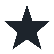 Lisää tarvittaessa rivejä!LääkeRiskiKeinot riskien vähentämiseksiLääkeaineryhmä tai lääkeaineMitä tapahtuu, jos lääkettä annetaan väärin, mitä haittaa riski aiheuttaa, mikä altistaa riskilleMitä keinoja riskien vähentämiseksi on, miten turvallinen annostelu varmistetaan